ПОСТАНОВЛЕНИЕот «01» ноября 2019 года №39а. ХакуринохабльО внесении изменений и дополнении в Положение «Об административной комиссии МО «Хакуринохабльское сельское поселение»утвержденное Постановлением главы от 07.09.2010г.№ 1В целях  привидения  в соответствие с действующим законодательством  Положение «Об административной комиссии МО Хакуринохабльское сельское поселение» утвержденное постановлением главы администрации от 07.09.2010г. № 1ПОСТАНОВЛЯЮ:1. Внести в преамбулу Постановления от 07.09.2010г. №1 «Об административной комиссии МО «Хакуринохабльское сельское поселение» следующие изменения и  изложить в следующей редакции:«В соответствии с Законом Республики Адыгея от 9 января 2007 года №56 «О наделении органов местного самоуправления государственными полномочиями Республики Адыгея в сфере административных правоотношений» и Закона Республики Адыгея от 9 января 2007 года №54 «Об административных комиссиях Республики Адыгея», а также в соответствии с Федеральным законом от 30 декабря 2001 года №195-ФЗ «Кодекс Российской Федерации об административных правонарушениях», п о с т а н о в л я ю:».2. Внести в Приложение №1 к Постановлению главы от 07.09.2010г. №1 «Об административной комиссии МО «Хакуринохабльское сельское поселение» следующие изменения и дополнения:2.1. абзац 1 статьи 1 изложить в следующей редакции:«Административная комиссия МО «Хакуринохабльское сельское поселение» (далее-административная комиссия) действует в соответствии с Конституцией Российской Федерацией, Кодексом Российской Федерации об административных правонарушениях, Конституцией Республики Адыгея, Законом Республики Адыгея «Об административных правонарушениях».  Порядок формирования и организации административной комиссии определяется Законом Республики Адыгея  от 9 января 2007 года № 54 «Об административных комиссиях».2.2. часть 3 статьи 2 исключить2.3. часть 2 статьи 3 исключить2.4. статью 5 изложить в новой редакции:«1. Административная комиссия состоит из председателя, заместителя председателя, ответственного секретаря, иных членов административной комиссии.2.Численный состав административной комиссии не может быть менее пяти человек.3. Члены административной комиссии осуществляют свою деятельность на неоплачиваемой основе. 4.Членами административной комиссии могут быть граждане Российской Федерации, достигшие возраста 21 года, имеющие высшее или среднее профессиональное образование, давшие письменное согласие на осуществление полномочий в административную комиссию МО «Хакуринохабльское сельское поселение».2.5. часть 1 статьи 8 изложить в новой редакции:«1.Ответственный секретарь административной комиссии включается в ее состав из числа штатных работников администрации МО «Хакуринохабльское сельское поселение».3.Внести в Приложение №2 Постановлению главы от 07.09.2010г. №1 «Об административной комиссии МО «Хакуринохабльское сельское поселение» следующие изменения и дополнения и изложить в следующей редакции:Приложение №2Состав административной комиссииМО «Хакуринохабльское сельское поселение»Председатель административной комиссииБеданоков	                          - Глава муниципального образования Валерий Асланович                     «Хакуринохабльское сельское поселение» Заместитель  председателя административной комиссииСтрикачев 		            - заместитель главы администрации муниципальногоЗаур Русланович	            образования «Хакуринохабльское сельское поселение»Ответственный секретарь административной комиссии Бгуашева	                                         - специалист 1 категории по кадровым вопросам МО Рузана Руслановна                                      образования «Хакуринохабльское сельское поселение»Члены административной комиссии:1. Чамокова 		                - главный специалист по финансам администрацииМарьет Хасанбиевна                       муниципального «Хакуринохабльское сельское поселение»2. Меретуков		                 - специалист 1 категории по работе с населением, спорту, культурно-Мадин Казбекович                            массовым мероприятиям  администрации                                              «Хакуринохабльское сельское поселение»3. Устов                                          – участковый уполномоченный полиции      Артур Русланович                        по Хакуринохабльскому сельскому поселению                                                           (по согласованию)                                                           3. Постановление главы от 05.07.2019г. №32 «О внесении изменений и дополнений в Приложение №2 к Постановлению главы о 07.09.2010 №1»- отменить.4.Настоящее постановление опубликовать или обнародовать в районной газете «Заря» и разместить на официальном сайте сельского поселения.Глава МО «Хакуринохабльское сельское поселение»									В.А. БеданоковРЕСПУБЛИКА АДЫГЕЯАдминистрациямуниципального образования«Хакуринохабльское сельское поселение»385440, а. Хакуринохабль,                     ул. Шовгенова, 13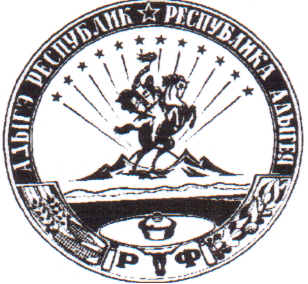 АДЫГЭ РЕСПУБЛИКХьакурынэхьаблэмуниципальнэкъоджэпсэупIэ чIыпIэм изэхэщапI385440, къ. Хьакурынэхьабл,ур. ШэуджэнымыцI, 13